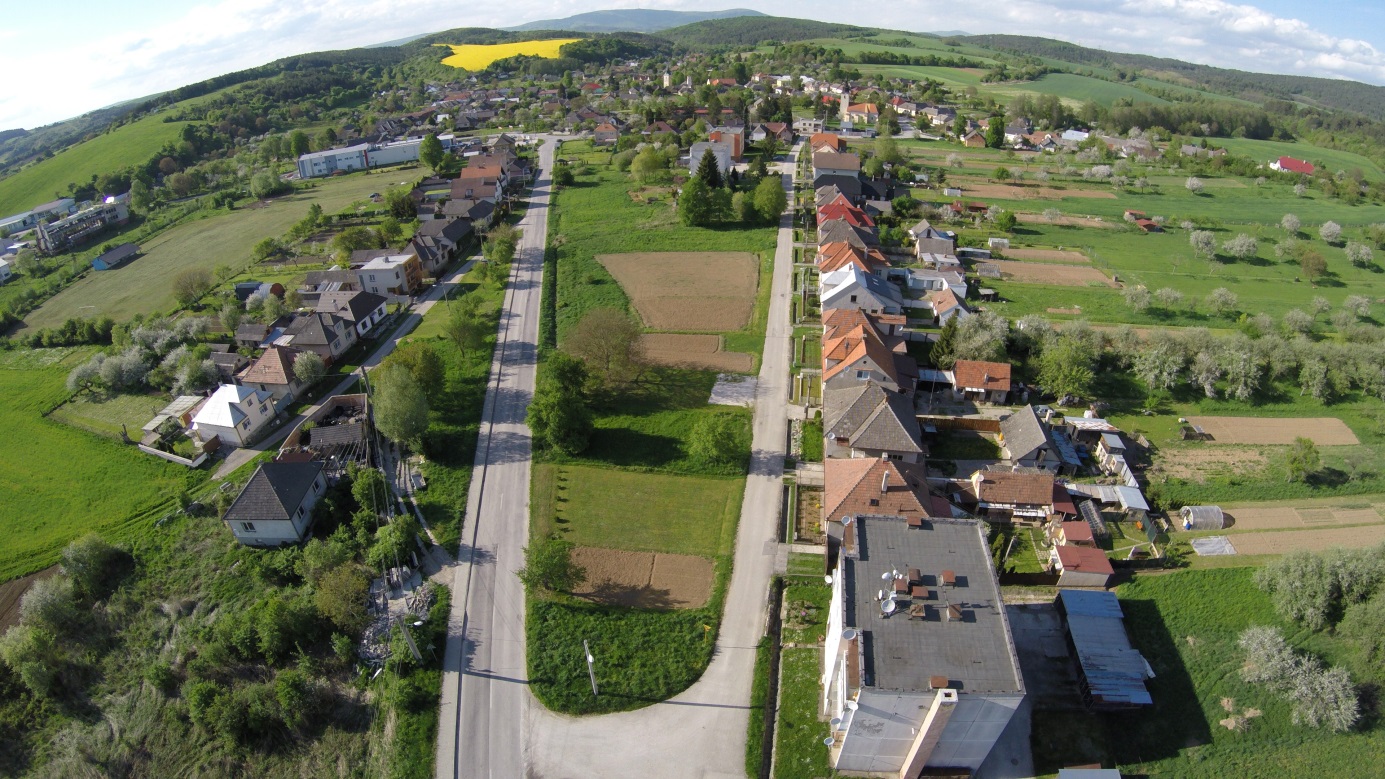 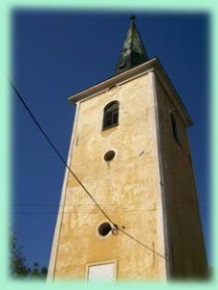 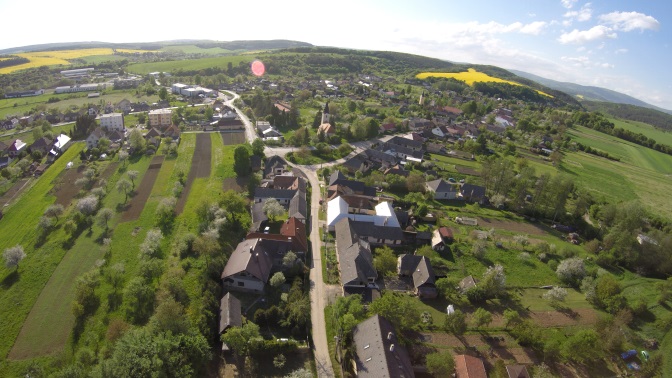 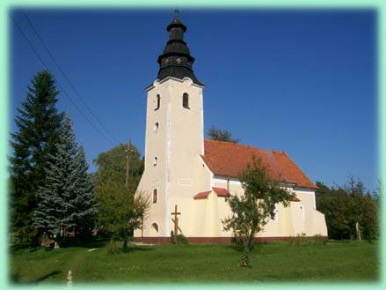 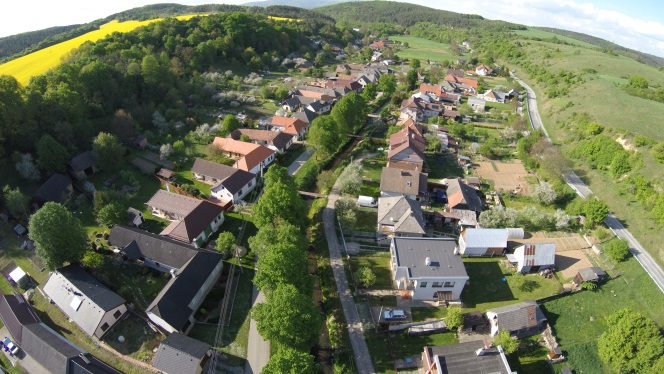 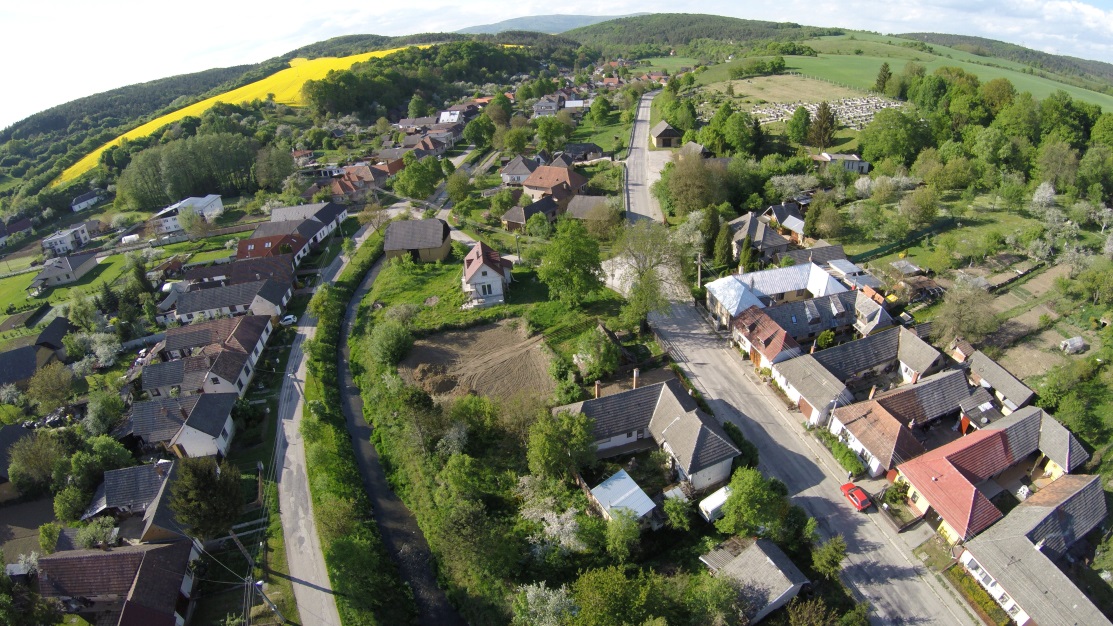 Vypracovala: Ing. Alena Hrušová                                    Alžbeta Tuková                                                                                               starosta obceIdentifikačné údaje:Názov: Obec Vaďovce             adresa pre poštový styk: Obecný úrad, 916 13  Vaďovce č. 1Tel. a fax: 032/7790223e-mail: vadovce@stonline.skweb: www.vadovce.skOkres: Nové Mesto nad VáhomIČO: 00312126DIČ: 2021080083Právna forma: právnická osobaDeň vzniku: Obec ako samostatný územný samosprávny a správny celok sa riadi zákonom č. 369/1990 Zb. o obecnom zriadení v znení neskorších zmien a doplnkov a Ústavou SRRozloha obce: 1 185  haPočet obyvateľov k 31.12.2014: 738Základné orgány obceObecné zastupiteľstvo starosta obceObecné zastupiteľstvo je zastupiteľský zbor zložený z poslancov zvolených v priamych voľbách, ktoré sa konali v roku 2010 na obdobie 4 rokov v počte 7.Poslanci obecného zastupiteľstva:Ladislav BARANOVIČMichal DRŽÍKJanka MASÁROVÁRudolf NAĎViera BIESIKOVÁViera BAČOVÁDagmar ĎURIŠOVÁObecné zastupiteľstvo rozhodovalo na svojich zasadnutiach o základných otázkach života obce. Zasadnutia sa konali v dňoch 17.3.2014, 23.6.2014, 11.8.2013, 27.11.2014. Každé zasadnutie OZ sa konalo v zasadačke obecného úradu. Pozvánka na zasadnutie bola zverejnená na úradnej tabuli najneskôr 3 dni pred konaním zasadnutia. Každé zasadnutie bolo verejné.Prvá písomná zmienka o obci: z roku 1392Najväčšie pamätihodnosti v obci:  Rímsko-katolícky kostol svätého Michala Archanjela bol postavený v rokoch 1424 - 1427 ako kaplnka. V roku 1770 bola k nemu pristavaná veža, po požiari v roku 1779 bol obnovený. Veža má šindľovú strechu, zvon je z roku 1693. Kostol bol pôvodne neskorogotický, neskôr bol prestavbami úplne zbarokizovaný. Zvonica evanjelickej cirkvi a.v. z roku 1898. Najstaršou budovou obce je Rímsko-katolícka fara, ktorá bola zrekonštruovaná a v súčasnosti slúži ako múzeum obce.Významní rodáci a občania:Michal Cibulka (1901 - 1970) - miestny rodák narodený v roku 1901, vyštudoval teológiu, vzdelanie si doplnil pobytom vo Francúzsku. Pôsobil ako evanjelický farár augsburského vyznania v Badani a Svätoplukove. Zomrel v roku 1970 v Nitre.ADAM PILÁT z 311. československej bombardovacej perute RAF. V kritickom období, obrazne povedané, „mohli stretnúť“ na Ostrovoch, ako  Ambróza Vavroviča zo Starej Turej, Imricha Gablecha z Hrachovišťa a hlavne Vaďovského rodáka Adama Piláta, ktorému bola odhalená pamätná tabuľu pri príležitosti 615 prvej písomnej zmienky obce. Adam Pilát sa narodil 19.11.1909 vo Vaďovciach, ako dvojča so svojim bratom Jánom matke Zuzane, rod. Naďovej a otcovi Adamovi Pilátovi. Zomiera 11.11.1987. Na jeho dôstojnom pohrebe sú prítomní i členovia Britského veľvyslanectva v Prahe. Ing.Vladimír Mikláš terajšie bytom Bratislava. Zaoberá sa históriou obce, je autorom mnohých článkov v Obecných novinkách.Ing. Ivan Krúpa v roku 2014 dostal čestné občianstvo, ktoré bolo schválené OZ uznesením č.18/2014 za zásluhy o rozvoj obce. Pán Krúpa vlastní pekáreň v našej obci a tradícia pečenia siaha až k jeho rodičom, ktorí piekli dobrý Vaďovský chlebík.Čestné uznania v roku 2014 boli udelené aj iným občanom, ktorým boli uznané prínosy pri budovaní obce. Schválilo to OZ uznesením č.23/2014. Sú to títo: Anna Gajdúšková, Ján Petrovič, Viliam Urban, Ing. Hana Naďová, Viera Biesiková, Gizela Hletková.Zaujímavosti z histórie a súčasnosti obce:Obec Vaďovce leží v juhozápadnej časti okresu Trenčín v údolí potoka Tŕstie /Topolecký potok/. Chotár obce je rozložený v nížine popri potoku a na dolných svahoch medzi Bielymi Karpatmi a severnými výbežkami Malých Karpát. Nadmorská výška je 220 až 370 m nad morom, takže absolútny rozdiel medzi  najnižším a najvyššie položeným miestom  v chotári je 1850 m. Chotár obce susedí v južnej a východnej časti s chotármi obcí Čachtice, Višňové a Hrachovište, na západnej a severnej časti s chotármi obcí Kostolné, Hrašné, Lubina, Hrušové a mestom Stará Turá. Prvá písomná zmienka o našej obci podľa diela profesora B. Varsíka „Osídlenia Myjavy a myjavskej pahorkatiny“ sa uvádza v súvislosti s Čachtickým hradom. Je to darovacia listina kráľa Žigmunda, ktorou dňa 7. marca 1392 daroval bratislavskému šľachticovi poľského pôvodu Ctiborovi zo Ctiboríc hrad Čachtice spolu s okolitými obcami a osadami, ktoré patrili k hradu. Medzi nimi je uvedená i naša obec pod názvom Wath. V našej obci sa ujalo hlavne tkáčstvo a v 18. a 19. storočí aj povozníctvo.Symboly obce: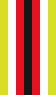 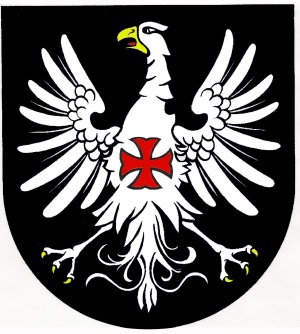 Ako symbol v erbe obce je orlica. Erb obce je zaujímavý i svojou farebnosťou. Štít je čierny, hoci sa táto farba dáva na štít zriedkavo. Má to však svoje opodstatnenie, ktoré pramení v histórii obce. Vo Vaďovciach sa obyvatelia v minulosti zaoberali, výrobou dreveného dechtu – kolomaže, ktorú vtedy nazývali smola. Pričom obyvateľom prischla prezývka „smolári“. Štít na prsiach orlice je farby križiackych rádov, teda červený.Farby vlajky obce sú žltá, biela, červená a čierna.Obecný úrad je výkonným orgánom obecného zastupiteľstva a starostu obce, zabezpečuje organizačné a administratívne veci. Prácu obecného úradu organizuje starosta obceZamestnanci obecného úradu:Ing. Alena Hrušová, bytom Vaďovce č. 64 – samostatný odborný referent, zamestnaná od 1.9.2009 – náplň práce je určená schváleným pracovným poriadkomIng. Kleopatra Naďová, bytom Vaďovce č. 54 - samostatný odborný referent, zamestnaná od 16.1.2006 – náplň práce je určená schváleným pracovným poriadkom, od 13.10.2009 na materskej dovolenke.Lenka Hučková, bytom Vaďovce č. 80 – samostatný odborný referent, zamestnaná od 1.3.2011 – náplň práce je určená schváleným pracovným poriadkomEva Petrovičová, bytom Vaďovce č.39 – hospodárka, zamestnaný od 29.3.1993  – náplň práce je určená schváleným pracovným poriadkomIgor Naď, bytom Vaďovce č. 200 – pracovník v chránenej dielni, zamestnaný od 10.12.2008 -  náplň práce je určená schváleným pracovným poriadkomJudita Kalaiová, bytom Vaďovce č. 307 – pracovníčka v chránenej dielni, zamestnaná od 1.12.2006 -  náplň práce je určená schváleným pracovným poriadkomMarek Zámek, bytom Vaďovce č. 142 – pomocný robotník, zamestnaný od 20.4.2012 – náplň práce je určená schváleným pracovným poriadkomJán Zámek, bytom Vaďovce č. 142 – pomocný robotník, zamestnaný od 1.3.2012 – náplň práce je určená schváleným pracovným poriadkomSlavomíra Majtásová, bytom Stará Turá, SNP č. 263 – samostatný odborný referent – stavebný úrad, zamestnaná od 15.12.2008 – náplň práce je určená schváleným pracovným poriadkomHlavný kontrolórEmília Naďová, bytom Vaďovce č. 59 zvolený do funkcie OZ vo Vaďovciach uznesením č. 14/2009 zo dňa 9.3.2009 na obdobie 6 rokov. V roku 2013 hlavný kontrolór pracoval v zmysle plánu práce schváleného obecným zastupiteľstvom.Komisie OZ má zriadené  komisie:Komisia stavebná a pre životné prostredie Finančná a sociálna komisiaKomisia pre ochranu verejného záujmu     Obec Vaďovce je samostatný územný samosprávny a správny celok Slovenskej republiky, združuje osoby, ktoré majú na jej území trvalý pobyt. Obec je právnickou osobou, ktorá za podmienok ustanovených zákonom samostatne hospodári s vlastným majetkom a s vlastnými príjmami. Základnou úlohou obce pri výkone samosprávy je starostlivosť o všestranný rozvoj jej územia a o potreby jej obyvateľov.     Obec financuje svoje potreby predovšetkým z vlastných príjmov, dotácií zo štátneho rozpočtu a z ďalších zdrojov.     Majetkom obce sú veci vo vlastníctve obce a majetkové práva obce.        Obec, ako subjekt verejnej správy zadefinovaný v § 3 zákona č. 523/2004 Z.z. o rozpočtových pravidlách verejnej správy v znení neskorších predpisov, je právnickou osobou zapísanou v registri organizácií vedenom Štatistickým úradom SR podľa zákona č. 540/2001 Z.z. o štátnej štatistike.	   Všeobecnou legislatívnou normou upravujúcou účtovníctvo vrátane účtovnej závierky rozpočtových organizácií a obcí je zákon o účtovníctve v znení neskorších predpisov. V zmysle tohto zákona účtujú rozpočtové organizácie a obce v sústave podvojného účtovníctva.     Účtovnú závierku vo všeobecnosti upravuje zákon o účtovníctve v znení neskorších predpisov a definuje ju ako štruktúrovanú prezentáciu skutočností, ktoré sú predmetom účtovníctva, poskytovanú osobám, ktoré tieto informácie vyžadujú, pričom účtovná závierka tvorí jeden celok pozostávajúci zo všeobecných náležitostí a z jednotlivých súčastí – súvahy, výkazu ziskov a strát, poznámok.Pri uzatváraní účtovných kníh obec postupuje nasledovne:- zisťujú sa obraty jednotlivých účtov,- zisťujú sa konečné stavy účtov prostriedkov a zdrojov rozpočtového hospodárenia, - zisťuje sa účtovný výsledok hospodárenia za účtovné obdobieObec Vaďovce od 1.1.2009 účtovala v mene euro.Inštitúcie v obci1. Základná škola s materskou školou bez právnej subjektivityRiaditeľka základnej školy: Mgr. Anna ZemanovičováAdresa: 916 13  Vaďovce č. 93Tel. č.: 032/7790239Riaditeľka materskej školy: Lívia ČerešňováAdresa: 916 13  Vaďovce č. 93Tel. č.: 032/7790234„Základná škola s materskou školou vo Vaďovciach je napojená na rozpočet obce.2. Obchodné prevádzky v obcia) Obchody s potravinami a zmiešaným tovarom:Potraviny JEDNOTA, 916 13  Vaďovce č. 128, Potraviny – Sokolíková, 916 13 Vaďovce č.314, Pekáreň Krúpa, 916 13 Vaďovce č.321, Zmiešaný tovar, 916 13 Vaďovce č.133, b) Reštaurácie a pohostinstvá:Pohostinstvo Vaďovce, 916 23  Vaďovce č. 170, c) Ostatné prevádzky:RADE-COM , 916 13  VaďovceKlimstahl s.r.o. , 916 13  VaďovceJURKI-HAYTON, 916 13  VaďovceTAKET s.r.o. , 916 13  VaďovceGABRIPLAST spol. s.r.o. , 916 13  VaďovceMarket IPM Plast s.r.o. , 916 13  VaďovceHUFI s.r.o. , 916 13  VaďovceOXYMAT s.r.o. , 916 13  VaďovceFinancovanie obce, majetok obce, rozpočet obceObec financuje svoje potreby predovšetkým z vlastných príjmov, zo štátnych dotácií, ako aj z ďalších zdrojov. Rozpočet obce na rok 2014 schválilo Obecné zastupiteľstvo vo Vaďovciach dňa 12.12.2013 uznesením č. 26/2013. Rozpočet bol zmenený dvakrát:prvá zmena   schválená dňa 12.12.2013 uznesením č. 29/2013druhá zmena schválená dňa 27.11.2014 uznesením č. 19/2014Príjmy obce k 31.12.2014 v €Komentár: K bodu 1. dotačné príjmy                                       	rok 2014Bežné transfery v rámci verejnej správy	55 408,72 €Obec prijala nasledovné bežné transfery v rámci verejnej správy:Transfery boli účelovo viazané a boli použité v súlade s ich účelom.K bodu č. 2 daňové príjmy	rok 2014		Podielové dane z daňového úradu             	157 436,63 € 		Dane z nehnuteľnosti	20 794,50 €		Daň za psa	342,99 €		K bodu č. 3 nedaňové príjmy	rok 2014		Príjem z podnikania	10 120,00 €Príjem z vlastníctva majetku	49 985,76 €Administratívne poplatky	2 479,50 €Poplatky za MŠ a ŠKD a platby z nepr.predaja 	16 342,69 €Poplatky za znečistenie ovzdušia	138,93 €Úroky	10,02 €Ostatné príjmy	1 564,14 €K bodu č. 4 kapitálové príjmy	            	           rok 2014Kapitálové granty a transfery	103 633,99 €K bodu č. 5 finančné operácie                                        rok 2014Z prostriedkov predch. rokov                             9 147,00 €         Z prostriedkov rez. fondu 		6 720,00 €Krátkodobé úvery	96 634,00 €Výdavky obce  rok 2014 – Bežné výdavky v €  a)  610   Mzdy, platy, služobné príjmy a ostatné osobné vyrovnania Z rozpočtovaných 105 820,00 EUR bolo skutočné čerpanie k 31.12.2014 vo výške 108 407,81 EUR, čo je 102,45 % čerpanie. Patria sem mzdové prostriedky pracovníkov OcÚ, §60 (CHD), SÚ, §50a, MŠ, ZŠ, ŠKD, ŠJ.b)  620  Poistné a príspevok do poisťovní Z rozpočtovaných 60 670,00 EUR bolo skutočne čerpané k 31.12.2014 vo výške 62 636,82 EUR, čo je 103,24 % čerpanie. Sú tu zahrnuté odvody poistného z miezd pracovníkov a za zamestnávateľa.c)  630  Tovary a služby Z rozpočtovaných  106 063,00 EUR bolo skutočne čerpané k 31.12.2014 vo výške 100 678,35 EUR, čo je 94,92 % čerpanie. Ide o prevádzkové výdavky, ako sú cestovné náhrady, energie, materiál, dopravné, rutinná a štandardná údržba, nájomné za nájom a služby.d)  640  Bežné transfery Z rozpočtovaných 3 226,00 EUR bolo skutočne čerpané k 31.12.2014 vo výške 1 900,87 EUR, čo predstavuje 58,92 % čerpanie.e) 650  Splácanie úrokov a ostatné platby súvisiace s úverom, pôžičkou,  návratnou finančnou výpomocou a finančným prenájmom Z rozpočtovaných  6 500,00 EUR bolo skutočne čerpané k 31.12.2014 vo výške  8 454,38 EUR, čo je 130,07 % čerpanie.. Ide o splácanie úrokov zo ŠFRB na bytovku „A“ vo výške 2 263,85 EUR, zo ŠFRB na bytovku „B“ vo výške 2 584,09 EUR a zo ŠFRB na bytovku „C“ vo výške 2 548,37 EUR a splácanie úrokov z úverov vo výške 1 058,07 EUR.Výdavky obce rok 2014 – kapitálové výdavky v €a)  Obec711 PozemkyNebol žiaden nákup pozemkov.713 Prevádzkové stroje, prístr., zariadenie, technika a náradieNebol žiaden nákup techniky.717 Realizácia stavieb a ich technického zhodnotenia - rekonštrukcia verejného osvetlenia vo výške 101 720,00 € (z toho vlastné zdroje 5% z rezervného fondu vo výške 5 086,00 €)- oprava fasády Fitnesscentra z rezervného fondu vo výške 1 634,00 € - odkvapové rúry na budovu Základnej školy z rezervného fondu vo výške 1716,00 € b)  Nájomné byty716 Prípravná a projektová dokumentácia - kolky na Fitnesscentrum z vlastných prostriedkov z rozpočtu obce vo výške 8,00 €Výdavkové finančné operácie rok 2014Z rozpočtovaných finančných  výdavkov 135 800,00 EUR bolo skutočne čerpané  k 31.12.2014 v sume 124 242,53 EUR, čo predstavuje  91,49 % čerpanie. Obec k 31.12.2014 eviduje tieto záväzky:- voči bankám	0,00 €- voči ŠFRB	786 386,40 €- voči dodávateľom		4 095,25 €- voči štátnemu rozpočtu	7 000,00 €- voči zamestnancom	8 802,32 €- voči SP a ZP a daň.úradu	6 445,40 €Rekapitulácia majetku tak ako je uvedený v súvahe k 31.12. 2014 a 31.12.2014    Z hľadiska budúcich cieľov Obec Vaďovce aj naďalej bude prostredníctvom svojich orgánov plniť hlavne samosprávne funkcie na ktoré bola zriadená a prenesené úlohy štátnej správy, tak ako je to stanovené v zákone č. 416/2001 Z.z. o prechode niektorých pôsobností z orgánov štátnej správy na obce. Všetky nutné zmeny, ktoré obec bude v budúcnosti realizovať budú mať jediný cieľ a to zvýšenie starostlivosti o všestranný rozvoj územia obce a potreby jej obyvateľov.    Táto výročná správa sa vyhotovuje za účtovné obdobie od 1.1.2014 do 31.12.2014. Účtovná závierka bola odovzdaná metodikovi pre účtovníctvo na Daňovom úrade v Trenčíne v písomnej aj elektronickej forme v termíne stanovenom v zákone.  Po ukončení účtovného obdobie nenastali žiadne udalosti osobitného významu, ktoré by bolo potrebné uviesť v tejto výročnej správe. Vo Vaďovciach dňa 27.5.2015Por.č.NázovUpravený rozpočetSkutočnosť% plnenia1Dotácie a granty              55 374,0055 408,72100,062Daňové170 300,00178 574,12104,863Nedaňové80 970,0080 641,0499,594Kapitálové príjmy109 935,00103 633,9994,275Finančné operácie122 375,00112 501,0091,93Príjmy spolu 538 954,00530 758,8798,48P.č.Poskytovateľ dotácieSuma v EURÚčel1.Krajský školský úrad Trenčín34 642,00Základná škola – normatívne finančné prostriedky2.Kopaničiarsky región450,00Kopaničiarsky región – od miestnej akčnej skupiny na projekt3.Úrad práce a soc. vecí a rodiny188,51Školská jedáleň – podpora výchovy k stravovacím návykom4.Úrad práce a soc. vecí a rodiny33,20Základná škola – podpora výchovy k plneniu školských povinností dieťaťa ohrozeného soc. vylúčením5.Úrad práce a soc. vecí a rodiny258,72rodinné prídavky6.Krajský školský úrad Trenčín103,00Základná škola – nenormatívne finančné prostriedky pre žiakov so SZP (sociálne znevýhodneného prostredia)7.Krajský školský úrad Trenčín1 302,00Príspevok pre MŠ8.Krajský stavebný úrad717,96Spoločný stavebný úrad9.Obvodný úrad Nové Mesto nad Váhom2 033,03Voľby10.Ministerstvo vnútra SR254,76Hlásenie pobytu občanov11.Krajský školský úrad Trenčín539,12Vzdelávacie poukazy12.Krajský školský úrad Trenčín305,26Dopravné žiaci ZŠ13.Krajský úrad ŽP v Trenčíne72,34Životné prostredie14.Trenčiansky samosprávny kraj300,00Program pre občanov15.ÚPSVaR Nové Mesto n/V3 590,51Refundácia §60 – chránená dielňa16.ÚPSVaR Nové Mesto n/V285,51Refundácia §5217.ÚPSVaR Nové Mesto n/V42,69Refundácia §52a18.ÚPSVaR Nové Mesto n/V1 907,90Refundácia §50a19.ÚPSVaR Nové Mesto n/V4 148,86Refundácia §5420.ÚPSVaR Nové Mesto n/V4 200,00Refundácia §50j21. Ministerstvo dopr. výstavby a regionál. rozvoja SR33,35Dotácia na dopravu a výstavbuSpolu55 408,72P.č.Poskytovateľ dotácieSuma v EURInvestičná akcia1.Ministerstvo vnútra SR7 000,00Na vybudovanie kamerového systému – realizácia v roku 20152.Ministerstvo financií SR96 633,99Rekonštrukcia verejného osvetleniaSpolu103 633,99  Funkčná klasifikácia RozpočetSkutočnosť% plnenia01.1.1.6  Obec 130 416,00125 636,2996,3401.6.0  Všeobecné verejné služby1 750,002 056,44117,5101.7.0  Transakcie verejného dlhu 6 500,008 454,38130,0702.2.0  Civilná ochrana64,00101,69158,8903.2.0  Ochrana pred požiarmi 1 700,001 687,7799,2804.5.1  Cestná doprava 4 360,001 355,0031,0805.1.0  Nakladanie s odpadmi 7 552,007 987,13105,7605.3.0  Údržba obecného potoka500,00384,5476,9106.2.0  Rozvoj obcí 5 585,005 042,8790,2906.4.0  Verejné osvetlenie 8 700,005 658,1365,0406.6.0  Bývanie a občianska vybavenosť7 500,008 797,01117,2908.1.0  Rekreačné a športové služby 3 270,0010 463,97320,0008.2.0.5  Knižnice 	1 280,00863,7767,4808.2.0.8  ZPOZ550,00140,8225,6008.2.0.9  Ostatné kultúrne služby	2 470,002 106,8285,3008.3.0  Vysielacie a vydavateľské služby 990,00454,8645,9508.4.0  Náboženské a iné spoločenské služby 1 910,001 425,3374,6209.1.1.1  Predškolská výchova s bežnou starostlivosťou  35 210,0032 869,4293,3509.1.2.1  Základné vzdelanie s bežnou starostlivosťou  34 372,0036 636,80106,5909.5.0.1  Zariadenie pre záujmové vzdelávanie – školská družina11 120,0013 827,55124,3509.6.0.1  Školské stravovanie 14 480,0014 119,5697,5110.2.0.2  Opatrovateľská služba1 300,001 062,5581,7310.4.0.5. ÚPSVaR (rodinné prídavky)   -258,72-10.7.0  Sociálna pomoc občanom v hmotnej a sociálnej núdzi 700,00686,8198,12Spolu282 279,00282 078,2399,93Funkčná klasifikáciaNázov výdavkuUpravený rozpočetSkutočnosť% plnenia01.1.1.6  Obec120 575,00105 070,0087,14 %06.1.0  Nájomné byty0,008,00-Spolu120 875,00105 078,0086,93 %Rozpočet na rok 2013Skutočnosť k 31.12.2013% plnenia135 800,00124 242,5391,49Stav k 31.12.2013Stav k 31.12.2014031 - Pozemky1 225,441 225,44021 - Stavby1 349 866,541 461 182,75022 – Stroje, prístroje a zariadenia6 883,6621 039,07023 – Dopravné prostriedky92 311,0673 510,31028 - DDHM0,000,00